Major Belief Systems of the World- MonotheisticMajor Belief Systems of the World- Polytheistic or Non-TheisticNameName of founder, Date and Place Major Beliefs and WorshipLeaders and Sacred TextHolidaysJudaism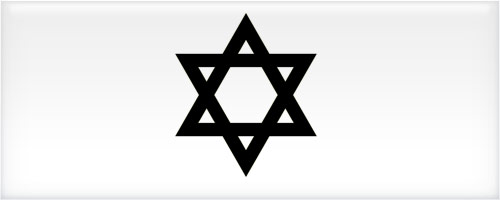 Christianity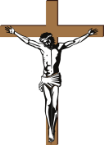 Islam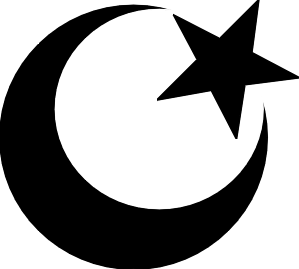 NameName of founder, date and placeMajor Beliefs and PracticesLeaders and Sacred TextHolidays or PracticesHinduism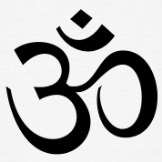 Buddhism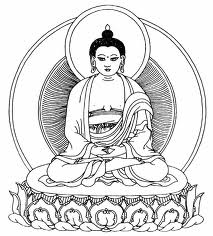 Confucianism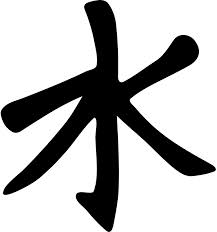 